ЧЕШКИ- НЕОБХОДИМОСТЬ, А НЕ ПРИХОТЬ МУЗЫКАЛЬНОГО РУКОВОДИТЕЛЯ!Взгляните на танцующих детей, и вы поймете, что красота тела человека наиболее хорошо выражается во время движения. Ни одно красивое движение или просто шаг не удастся сделать без подходящей для этого обуви, репетиции и занятия вместо удовольствия превратятся буквально в ад. Именно поэтому чешки для танцев занимают одно из ведущих мест при подготовке к музыкальным занятиям. Чешки обладают большинством характеристик танцевальной обуви: они кожаные, мягкие, гибкие… и у них нет каблуков!Чешки могут показаться не самой красивой обувью по дизайну, но они сшиты таким образом, чтобы сделать занятия наиболее комфортными и защитить ваших детей.Только в чешках можно правильно сделать упражнения для развития стопы, движения для предупреждения плоскостопия, они защитят стопу во время подвижных игр, танцев от травм.В чешках дети не только занимаются на музыкальных занятиях, но и выступают на различных детских праздниках, концертах.Помните, что чешки – та же обувь и приобретать их необходимо строго в соответствии с правилами. Чешки должны быть мягкими и предельно комфортными. Только тогда в процессе ношения не будет никаких проблем – чешки прослужат долго и не подведут в самый ответственный момент.Чешки должны плотно сидеть на ноге и не соскакивать. Кроме того, для детей качество и удобство используемой обуви крайне важно и необходимо.Иногда с ребенком надо позаниматься дома - можно надеть чешки и пусть бегает по дому в течение часа, вреда от этого не будет и это не повлияет на плоскостопие, а будет дополнительным поводом заняться спортом.Мамы при выборе чешек для своих детей предпочитают белый цвет для девочек, для мальчиков же наоборот – черные. В последнее время усилилась тенденция на покупки цветных чешек, которые можно идеально подобрать под костюм любой расцветки.Правильный выбор чешек для танцора — едва ли не основная составляющая при обучении и выступлениях.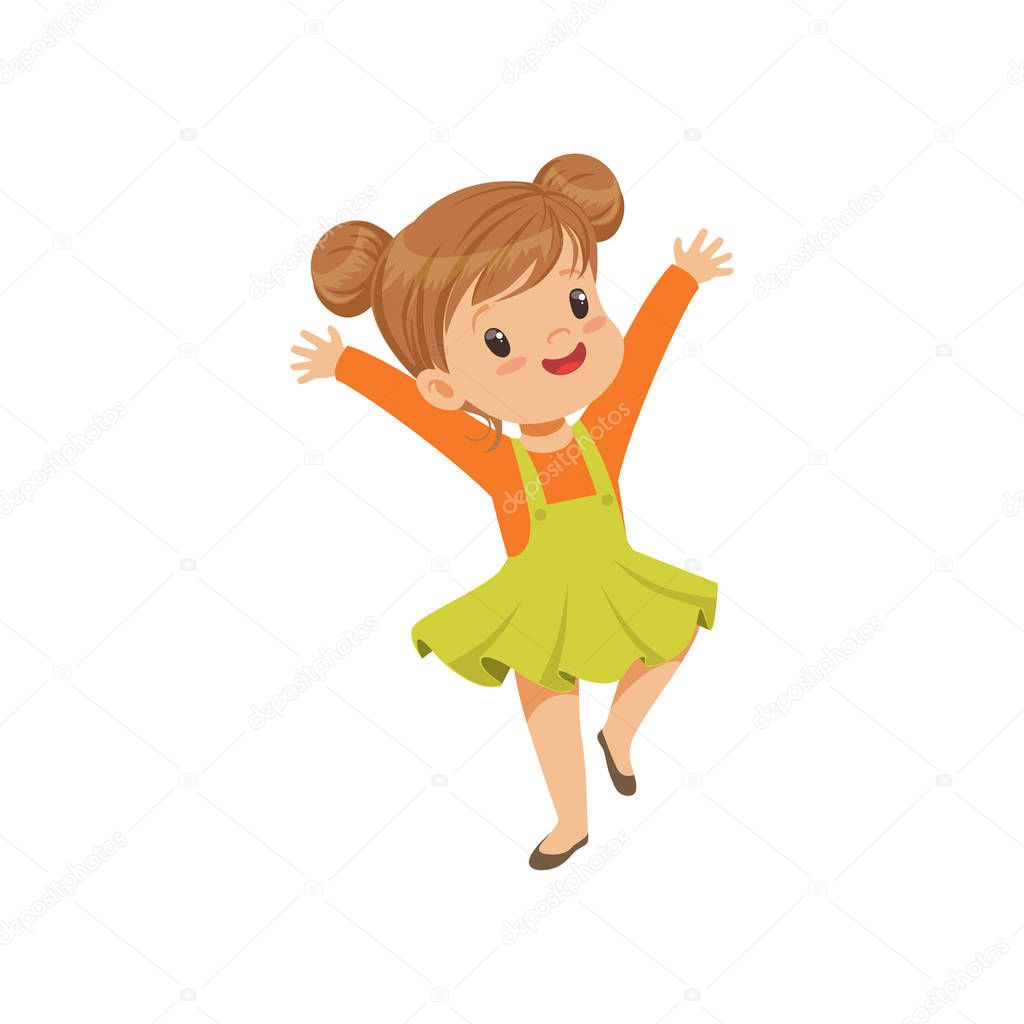 